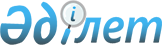 О внесении изменений и дополнений в решение районного маслихата от 10 декабря 2011 года № 41/410 "О районном бюджете на 2012-2014 годы"Решение Мунайлинского районного маслихата Мангистауской области от 12 апреля 2012 года № 3/28. Зарегистрировано Департаментом юстиции Мангистауской области 27 апреля 2012 года № 11-7-113

      В соответствии с Бюджетным кодексом Республики Казахстан от 4 декабря 2008 года № 95-IV, Законом Республики Казахстан от 23 января 2001 года № 148 «О местном государственном управлении и самоуправлении в Республике Казахстан» и решением областного маслихата от 4 апреля 2012 года № 3/26 «О внесении изменений и дополнений в решение областного маслихата от 6 декабря 2011 года № 39/448 «Об областном бюджете на 2012-2014 годы» (зарегистрировано в Реестре государственной регистрации нормативных правовых актов за № 2121) районный маслихат РЕШИЛ:



      1. Внести в решение районного маслихата от 10 декабря 2011 года № 41/410 «О районном бюджете на 2012-2014 годы» (зарегистрировано в Реестре государственной регистрации нормативных правовых актов от 12 января 2012 года за № 11-7-105, опубликовано в газете «Мұнайлы» от 2 марта 2012 года № 11-12 (265-266) следующие изменения и дополнения:



      «Утвердить районный бюджет на 2012 – 2014 годы согласно приложению 1 соответственно, в том числе на 2012 год в следующих объемах:



      1) доходы – 7 165 213 тысяч тенге, в том числе по:

      налоговым поступлениям – 2 238 089 тысяч тенге;

      неналоговым поступлениям – 24 661 тысяч тенге;

      поступлениям от продажи основного капитала – 168 334  тысяч тенге;

      поступлениям трансфертов – 4 734 129 тысяч тенге;



      2) затраты – 7 207 543 тысяч тенге;



      3) чистое бюджетное кредитование – 322 456 тысяч тенге, в том числе:

      бюджетные кредиты – 338 927 тысяч тенге;

      погашение бюджетных кредитов – 16 471 тенге;



      4) сальдо по операциям с финансовыми активами – 0 тенге, в том числе:

      приобретение финансовых активов – 0 тенге;

      поступления от продажи финансовых активов государства – 0 тенге;



      5) дефицит (профицит) бюджета – 364 786 тысяч тенге;



      6) финансирование дефицита (использование профицита) бюджета – 364 786 тысяч тенге, в том числе:

      поступление займов – 249 981 тысяч тенге;

      погашение займов – 16 471 тысяч тенге;

      используемые остатки бюджетных средств – 131 276 тысяч тенге».



      пункт 4 дополнить следующим новым абзацами:

      на строительство водозаборные сооружения для водоснабжения малых населенных пунктов Баяндинского, Кызылтюбинского сельских округов (Нурмаганбет, Бозарык, Или, Молжигит) и местности Аэропорта в селе Баянды Мунайлинского района;

      строительство газо-снабжения в жилом массиве "Жана Коныс" в сельском округе Баскудык;

      строительство Воздушный линий 6 килоВатт отводящий от Головной понижающий подстанции -110/6 "Приозерная" в сельском округе Атамекен;

      текущий ремонт Воздушный линий -6 килоВатт и трансформатора в село Баянды протяженностью 4,5 километр в рамках программы «Занятости – 2020»;

      текущий ремонт Воздушный линий -0,4 килоВатт в сельском округе Даулет протяженностью 3 километр в рамках программы «Занятости – 2020»;

      текущий ремонт Воздушный линий -0,4 килоВатт и трансформатора в село Мангистау протяженностью 4 километр в рамках программы «Занятости – 2020»;

      текущий ремонт Воздушный линий -0,4 килоВатт и трансформатора в сельском округе Кызылтобе протяженностью 4 километр в рамках программы «Занятости – 2020»;

      текущий ремонт Воздушный линий -0,4 килоВатт в сельском округе Атамекен в рамках программы «Занятости – 2020»;



      в пункте 6:

      абзацы 13,14,15 подпункта 2) исключить.



      приложение 1 указанного решения изложить в новой редакции согласно приложению к настоящему решению.



      2. Настоящее решение вводится в действие с 1 января 2012 года.      Председатель сессии                     С. Битан      Секретарь районного

      маслихата                               Б. Назар      «СОГЛАСОВАНО»      Начальник государственного

      учреждений «Мунайлинский

      районный отдел экономики и финансов»

      А. Толыбаева

      12 апреля 2012 год

Приложение

к решению районного маслихата

12 апреля 2012 года № 3/28 Районный бюджет на 2012 год
					© 2012. РГП на ПХВ «Институт законодательства и правовой информации Республики Казахстан» Министерства юстиции Республики Казахстан
				Кат.
Кл.
Пдк.
Наименование
Сумма, тыс. тенге
111231. ДОХОДЫ7 165 2131НАЛОГОВЫЕ ПОСТУПЛЕНИЯ2 238 08901Подоходный налог707 7762Индивидуальный подоходный налог707 77603Социальный налог582 1931Социальный налог582 19304Hалоги на собственность892 6781Hалоги на имущество846 6223Земельный налог13 9684Hалог на транспортные средства31 8085Единый земельный налог28005Внутренние налоги на товары, работы и услуги45 5492Акцизы9 0463Поступления за использование природных и других ресурсов17 1364Сборы за ведение предпринимательской и профессиональной деятельности19 0765Налог на игорный бизнес29108Обязательные платежи, взимаемые за совершение юридически значимых действий и (или) выдачу документов уполномоченными на то государственными органами или должностными лицами9 8931Государственная пошлина9 8932НЕ НАЛОГОВЫЕ ПОСТУПЛЕНИЯ24 66101Доходы от государственной собственности3 7251Поступления части чистого дохода государственных предприятий905Доходы от аренды имущества, находящегося в государственной собственности3 63502Поступления от реализации товаров (работ, услуг) государственными учреждениями, финансируемыми из государственного бюджета141Поступления от реализации товаров (работ, услуг) государственными учреждениями, финансируемыми из государственного бюджета1403Поступления денег от проведения государственных закупок, организуемых государственными учреждениями, финансируемыми из государственного бюджета221Поступления денег от проведения государственных закупок, организуемых государственными учреждениями, финансируемыми из государственного бюджета2204Штрафы, пени, санкции, взыскания, налагаемые государственными учреждениями, финансируемыми из государственного бюджета, а также содержащимися и финансируемыми из бюджета (сметы расходов) Национального Банка Республики Казахстан 20 4011Штрафы, пени, санкции, взыскания, налагаемые государственными учреждениями, финансируемыми из государственного бюджета, а также содержащимися и финансируемыми из бюджета (сметы расходов) Национального Банка Республики Казахстан, за исключением поступлений от организаций нефтяного сектора 20 40106Прочие не налоговые поступления5001Прочие не налоговые поступления5003ПОСТУПЛЕНИЯ ОТ ПРОДАЖИ ОСНОВНОГО КАПИТАЛА168 33403Продажа земли и нематериальных активов168 3341Продажа земли160 0202Продажа нематериальных активов8 3144ПОСТУПЛЕНИЯ ТРАНСФЕРТОВ4 734 12902Трансферты из вышестоящих органов государственного управления4 734 1292Трансферты из областного бюджета4 734 129Фгр.
Адм.
Пр.
Наименование
Сумма, тыс. тенге
111232. ЗАТРАТЫ7 207 5431Государственные услуги общего характера217 775112Аппарат маслихата района (города областного значения)14 037001Услуги по обеспечению деятельности маслихата района (города областного значения)13 816003Капитальные расходы государственного органа221122Аппарат акима района (города областного значения)79 148001Услуги по обеспечению деятельности акима района (города областного значения)79 148Аппарат акима села Мангистау123Аппарат акима района в городе, города районного значения, поселка, аула (села), аульного (сельского) округа15 447001Услуги по обеспечению деятельности акима района в городе, города районного значения, поселка, аула (села), аульного (сельского) округа14 607024Создание информационных систем840Аппарат акима села Баянды123Аппарат акима района в городе, города районного значения, поселка, аула (села), аульного (сельского) округа13 711001Услуги по обеспечению деятельности акима района в городе, города районного значения, поселка, аула (села), аульного (сельского) округа12 871024Создание информационных систем840Аппарат акима сельского округа Кызылтобе123Аппарат акима района в городе, города районного значения, поселка, аула (села), аульного (сельского) округа14 833001Услуги по обеспечению деятельности акима района в городе, города районного значения, поселка, аула (села), аульного (сельского) округа13 975024Создание информационных систем858Аппарат акима сельского округа Атамекен 123Аппарат акима района в городе, города районного значения, поселка, аула (села), аульного (сельского) округа13 834001Услуги по обеспечению деятельности акима района в городе, города районного значения, поселка, аула (села), аульного (сельского) округа12 976024Создание информационных систем858Аппарат акима сельского округа Баскудык123Аппарат акима района в городе, города районного значения, поселка, аула (села), аульного (сельского) округа12 833001Услуги по обеспечению деятельности акима района в городе, города районного значения, поселка, аула (села), аульного (сельского) округа11 993024Создание информационных систем840Аппарат акима сельского округа Даулет123Аппарат акима района в городе, города районного значения, поселка, аула (села), аульного (сельского) округа13 124001Услуги по обеспечению деятельности акима района в городе, города районного значения, поселка, аула (села), аульного (сельского) округа12 284024Создание информационных систем840Аппарат акима сельского округа Батыр123Аппарат акима района в городе, города районного значения, поселка, аула (села), аульного (сельского) округа13 380001Услуги по обеспечению деятельности акима района в городе, города районного значения, поселка, аула (села), аульного (сельского) округа12 541024Создание информационных систем839459Отдел экономики и финансов района (города областного значения)27 428001Услуги по реализации государственной политики в области формирования и развития экономической политики, государственного планирования, исполнения бюджета и управления коммунальной собственностью района (города областного значения)21 739003Проведение оценки имущества в целях налогооблажения2 393011Учет, хранение, оценка и реализация имущества, поступившего3 2962Оборона10 557122Аппарат акима района (города областного значения)10 557005Мероприятия в рамках исполнения всеобщей воинской обязанности10 5573Общественный порядок, безопасность, правовая, судебная, уголовно-исполнительная деятельность5 000458Отдел жилищно-коммунального хозяйства, пассажирского транспорта и автомобильных дорог района (города областного значения)5 000021Обеспечение безопасности дорожного движения в населенных пунктах5 0004Образование3 981 457Аппарат акима села Мангистау123Аппарат акима района в городе, города районного значения, поселка, аула (села), аульного (сельского) округа50 135004Поддержка организаций дошкольного воспитания и обучения39 354005Организация бесплатного подвоза учащихся до школы и обратно в аульной (сельской) местности10 580025Увеличение размера доплаты за квалификационную категорию учителям школ и воспитателям дошкольных организаций образования за счет трансфертов из республиканского бюджета201Аппарат акима сельского округа Кызылтобе123Аппарат акима района в городе, города районного значения, поселка, аула (села), аульного (сельского) округа68 394004Поддержка организаций дошкольного воспитания и обучения52 473005Организация бесплатного подвоза учащихся до школы и обратно в аульной (сельской) местности15 510025Увеличение размера доплаты за квалификационную категорию учителям школ и воспитателям дошкольных организаций образования за счет трансфертов из республиканского бюджета411Аппарат акима села Баянды123Аппарат акима района в городе, города районного значения, поселка, аула (села), аульного (сельского) округа4 346004Поддержка организаций дошкольного воспитания и обучения4 346Аппарат акима сельского округа Атамекен123Аппарат акима района в городе, города районного значения, поселка, аула (села), аульного (сельского) округа10 866004Поддержка организаций дошкольного воспитания и обучения10 866Аппарат акима сельского округа Баскудык123Аппарат акима района в городе, города районного значения, поселка, аула (села), аульного (сельского) округа64 150004Поддержка организаций дошкольного воспитания и обучения63 835025Увеличение размера доплаты за квалификационную категорию учителям школ и воспитателям дошкольных организаций образования за счет трансфертов из республиканского бюджета315464Отдел образования района (города областного значения)1 991 639001Услуги по реализации государственной политики на местном уровне в области образования19 855003Общеобразовательное обучение1 769 699006Дополнительное образование для детей93 654009Обеспечение деятельности организаций дошкольного воспитания и обучения33 411005Приобретение и доставка учебников, учебно-методических комплексов для государственных учреждений образования района (города областного значения)37 525007Проведение школьных олимпиад, внешкольных мероприятий и конкурсов районного (городского) масштаба4 298015Ежемесячные выплаты денежных средств опекунам (попечителям) на содержание ребенка-сироты (детей-сирот), и ребенка (детей), оставшегося без попечения родителей за счет трансфертов из республиканского бюджета6 796020Обеспечение оборудованием, программным обеспечением детей-инвалидов, обучающихся на дому за счет трансфертов из республиканского бюджета2 800021Увеличение размера доплаты за квалификационную категорию воспитателям дошкольных организаций образования за счет трансфертов из республиканского бюджета96064Увеличение размера доплаты за квалификационную категорию учителям школ за счет трансфертов из республиканского бюджета23 505466Отдел архитектуры, градостроительства и строительства района (города областного значения)1 791 927037Строительство и реконструкция объектов образования1 791 9276Социальная помощь и социальное обеспечение276 856Аппарат акима села Мангистау123Аппарат акима района в городе, города районного значения, поселка, аула (села), аульного (сельского) округа1 640003Оказание социальной помощи нуждающимся гражданам на дому1 640Аппарат акима сельского округа Кызылтобе123Аппарат акима района в городе, города районного значения, поселка, аула (села), аульного (сельского) округа786003Оказание социальной помощи нуждающимся гражданам на дому786451Отдел занятости и социальных программ района (города областного значения)274 430001Услуги по реализации государственной политики на местном уровне в области обеспечения занятости и реализации социальных программ для населения17 424002Программа занятости69 630004Оказание социальной помощи на приобретение топлива специалистам здравоохранения, образования, социального обеспечения, культуры и спорта в сельской местности в соответствии с законодательством Республики Казахстан27 824005Государственная адресная социальная помощь20 409006Оказание жилищной помощи29 284007Социальная помощь отдельным категориям нуждающихся граждан по решениям местных представительных органов67 408010Материальное обеспечение детей-инвалидов, воспитывающихся и обучающихся на дому2 330011Оплата услуг по зачислению, выплате и доставке пособий и других социальных выплат932014Оказание социальной помощи нуждающимся гражданам на дому15 311016Государственные пособия на детей до 18 лет7 269017Обеспечение нуждающихся инвалидов обязательными гигиеническими средствами и предоставление услуг специалистами жестового языка, индивидуальными помощниками в соответствии с индивидуальной программой реабилитации инвалида4 127023Обеспечение деятельности центров занятости населения12 4827Жилищно-коммунальное хозяйство2 422 302466Отдел архитектуры, градостроительства и строительства района (города областного значения)2 050 286003Проектирование, строительство и (или) приобретение жилья государственного коммунального жилищного фонда492 492004Проектирование, развитие, обустройство и (или) приобретение инженерно-коммуникационной инфраструктуры1 318 436005Развитие коммунального хозяйства78 092006Развитие системы водоснабжения и водоотведения161 266458Отдел жилищно-коммунального хозяйства, пассажирского транспорта и автомобильных дорог района (города областного значения)220 850018Благоустройство и озеленение населенных пунктов89 500031Изготовление технических паспортов на объекты кондоминиумов450041Ремонт объектов в рамках развития сельских населенных пунктов по программе "Занятость 2020"130 900479Отдел жилищной инспекции района (города областного

значения)6 088001Услуги по реализации государственной политики на местном

уровне в области жилищного фонда6 088Аппарат акима села Мангистау123Аппарат акима района в городе, города районного значения, поселка, аула (села), аульного (сельского) округа38 792008Освещение улиц населенных пунктов15 812009Обеспечение санитарии населенных пунктов12 400011Благоустройство и озеленение населенных пунктов10 580Аппарат акима села Баянды123Аппарат акима района в городе, города районного значения, поселка, аула (села), аульного (сельского) округа13 930008Освещение улиц населенных пунктов5 940009Обеспечение санитарии населенных пунктов3 000011Благоустройство и озеленение населенных пунктов4 990Аппарат акима сельского округа Кызылтобе123Аппарат акима района в городе, города районного значения, поселка, аула (села), аульного (сельского) округа25 453008Освещение улиц населенных пунктов13 127009Обеспечение санитарии населенных пунктов5 196011Благоустройство и озеленение населенных пунктов7 130Аппарат акима сельского округа Атамекен 123Аппарат акима района в городе, города районного значения, поселка, аула (села), аульного (сельского) округа24 480008Освещение улиц населенных пунктов16 630009Обеспечение санитарии населенных пунктов3 000011Благоустройство и озеленение населенных пунктов4 850Аппарат акима сельского округа Баскудык123Аппарат акима района в городе, города районного значения, поселка, аула (села), аульного (сельского) округа17 621008Освещение улиц населенных пунктов9 527009Обеспечение санитарии населенных пунктов3 000011Благоустройство и озеленение населенных пунктов5 094Аппарат акима сельского округа Даулет123Аппарат акима района в городе, города районного значения, поселка, аула (села), аульного (сельского) округа14 260008Освещение улиц населенных пунктов5 772009Обеспечение санитарии населенных пунктов3 208011Благоустройство и озеленение населенных пунктов5 280Аппарат акима сельского округа Даулет123Аппарат акима района в городе, города районного значения, поселка, аула (села), аульного (сельского) округа10 542008Освещение улиц населенных пунктов7 542009Обеспечение санитарии населенных пунктов3 0008Культура, спорт, туризм и информационное пространство90 019Аппарат акима села Баянды123Аппарат акима района в городе, города районного значения, поселка, аула (села), аульного (сельского) округа8 503006Поддержка культурно-досуговой работы на местном уровне8 503Аппарат акима сельского округа Кызылтобе123Аппарат акима района в городе, города районного значения, поселка, аула (села), аульного (сельского) округа33 061006Поддержка культурно-досуговой работы на местном уровне33 061456Отдел внутренней политики района (города областного значения)20 911001Услуги по реализации государственной политики на местном уровне в области информации, укрепления государственности и формирования социального оптимизма граждан9 223002Услуги по проведению государственной информационной политики через газеты и журналы 8 253005Услуги по проведению государственной информационной политики через телерадиовещание3 435457Отдел культуры, развития языков, физической культуры и спорта района (города областного значения)27 544001Услуги по реализации государственной политики на местном уровне в области культуры, развития языков, физической культуры и спорта 11 196006Функционирование районных (городских) библиотек12 888007Проведение мероприятий за счет резерва местного

исполнительного органа на неотложные затраты250009Проведение спортивных соревнований на районном (города областного значения) уровне1 211010Подготовка и участие членов сборных команд района (города областного значения) по различным видам спорта на областных спортивных соревнованиях1 99910Сельское, водное, лесное, рыбное хозяйство, особо охраняемые природные территории, охрана окружающей среды и животного мира, земельные отношения65 868459Отдел экономики и финансов района (города областного значения)40 509099Реализация мер по оказанию социальной поддержки специалистов40 509463Отдел земельных отношений района (города областного значения)11 524001Услуги по реализации государственной политики в области регулирования земельных отношений на территории района (города областного значения)11 524474Отдел сельского хозяйства и ветеринарии района (города областного значения)13 835001Услуги по реализации государственной политики на местном уровне в сфере сельского хозяйства и ветеринарии 9 325013Проведение противоэпизоотических мероприятий4 51011Промышленность, архитектурная, градостроительная и строительная деятельность16 696466Отдел архитектуры, градостроительства и строительства района (города областного значения)16 696001Услуги по реализации государственной политики в области строительства, улучшения архитектурного облика городов, районов и населенных пунктов области и обеспечению рационального и эффективного градостроительного освоения территории района (города областного значения)16 69612Транспорт и коммуникации4 100458Отдел жилищно-коммунального хозяйства, пассажирского транспорта и автомобильных дорог района (города областного значения)4 100023Обеспечение функционирования автомобильных дорог4 10013Прочие36 902469Отдел предпринимательства района (города областного значения)9 651001Услуги по реализации государственной политики на местном уровне в области развития предпринимательства и промышленности 9 079003Поддержка предпринимательской деятельности572458Отдел жилищно-коммунального хозяйства, пассажирского транспорта и автомобильных дорог района (города областного значения)27 251001Услуги по реализации государственной политики на местном уровне в области жилищно-коммунального хозяйства, пассажирского транспорта и автомобильных дорог 10 999040Реализация мероприятий для решения вопросов обустройства аульных (сельских) округов в реализацию мер по содействию экономическому развитию регионов в рамках Программы «Развитие регионов» за счет целевых трансфертов из республиканского бюджета16 25214Обслуживание долга24459Отдел экономики и финансов района (города областного

значения)24021Обслуживание долга местных исполнительных органов по

выплате вознаграждений и иных платежей по займам из

областного бюджета2415Трансферты79 989459Отдел экономики и финансов района (города областного

значения)79 989006Возврат неиспользованных (недоиспользованных) целевых

трансфертов79 9893. ЧИСТОЕ БЮДЖЕТНОЕ КРЕДИТОВАНИЕ322 456Бюджетные кредиты338 927459Отдел экономики и финансов района (города областного значения)338 927018Бюджетные кредиты для реализации мер социальной поддержки специалистов338 9275Погашение бюджетных кредитов16 47101Погашение бюджетных кредитов16 4711Погашение бюджетных кредитов, выданных из

государственного бюджета16 4714. САЛЬДО ПО ОПЕРАЦИЯМ С ФИНАНСОВЫМИ АКТИВАМИ0Приобретение финансовых активов0поступления от продажи финансовых активов государства 05. ДЕФИЦИТ (ПРОФИЦИТ) БЮДЖЕТА-364 7866. ФИНАНСИРОАВНИЕ ДИФИЦИТА (ИСПОЛЬЗОВАНИЕ ПРОФИЦИТА) БЮДЖЕТА364 786Поступления займов249 9817Поступления займов249 98101Внутренние государственные займы249 9812Договоры займа249 981Займы, получаемые местным исполнительным органом района (города областного значения)249 981Погашение долга 16 471459Отдел экономики и финансов района (города областного значения)16 471005Погашение долга местного исполнительного органа перед

вышестоящим бюджетом16 471Используемые остатки бюджетных средств131 276